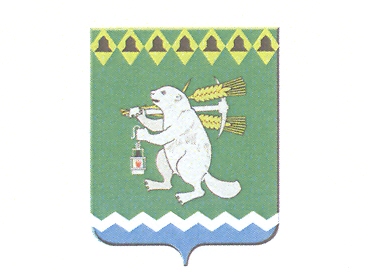 ПРОЕКТДума Артемовского городского округаVI созыв26  заседание       РЕШЕНИЕОт 30 ноября 2017 года                                                			           №_____О повестке  26   заседания Думы Артемовского городского округаВ соответствии со статьей 11 Регламента Думы Артемовского городского округа, принятого решением Думы от 13 октября 2016 года   № 11,Дума Артемовского городского округа РЕШИЛА:Утвердить повестку  26  заседания  Думы Артемовского городского округа:О реализации на территории Артемовского городского округа в 2017 году мероприятий федеральной целевой программы «Устойчивое развитие сельских территорий на 2014-2017 годы и на период до 2020 года» в части улучшения жилищных условий граждан, молодых семей и молодых специалистов, проживающих в сельской местности.Докладывает А.И.Миронов, заместитель главы Администрации -  начальник Управление  по городскому  хозяйству и жилью.Об утверждении Положения об общественных инспекциях и группах общественного контроля Артемовского городского округа.Докладывает Елена Витальевна Пономарева, заведующий юридическим отделом Администрации  Артемовского городского округа.Об утверждении  председателя постоянной комиссии по вопросам местного самоуправления, нормотворчеству и регламенту.Докладывает  Константин Михайлович Трофимов, председатель Думы Артемовского городского округа.4. О выполнении решения Думы Артемовского городского округа от 26 октября 2017 года №  267 «О признании обращения Арсенова В.С., депутата Думы Артемовского городского округа, в адрес главы Артемовского городского округа по вопросу предоставления информации по ликвидации несанкционированных свалок в 2017 году, депутатским запросом».Докладывает председатель постоянной комиссии по вопросам местного самоуправления, нормотворчеству и регламенту.          5.О внесении изменений в решение Артемовской Думы от 12.12.2005 № 594 «Об утверждении Положения о Территориальном органе местного самоуправления села Лебедкино с подведомственной территорией населенных пунктов: поселок Боровской, село Антоново, село Бичур».Докладывает Елена Витальевна Пономарева, заведующий юридическим отделом Администрации  Артемовского городского округа.          6. О результатах публичных слушаний по проекту решения Думы Артемовского городского округа «О внесении изменений в Устав Артемовского городского округа».Докладывает  Константин Михайлович Трофимов, председатель Думы Артемовского городского округа.	7. О внесении изменений в Устав Артемовского городского   округа.Докладывает Елена Витальевна Пономарева, заведующий юридическим отделом Администрации  Артемовского городского округа.8. Об установлении дополнительных оснований признания безнадежными  к взысканию недоимки по местным налогам, задолженности по пеням и штрафам по этим налогам.Докладывает Ольга Геннадьевна Бачурина, заместитель главы Администрации Артемовского городского округа – начальник  Финансового управления Администрации Артемовского городского округа.	9. О внесении изменений в решение Артемовской Думы  от 17.11.2005 № 576 «О земельном налоге на территории Артемовского городского округа».Докладывает Ольга Геннадьевна Бачурина, заместитель главы Администрации Артемовского городского округа – начальник  Финансового управления Администрации Артемовского городского округа.10. О награждении Почетной грамотой Думы Артемовского городского округа.Докладывает  Константин Михайлович Трофимов, председатель Думы Артемовского городского округа.11. О предложениях в план работы Счетной палаты Артемовского городского округа на 2018 год.Докладывает  Константин Михайлович Трофимов, председатель Думы Артемовского городского округа.»Председатель ДумыАртемовского городского округа 		                                 К.М.Трофимов